PLEASE!1. Complete all application forms with computer & sign where needed!2. Delete the red comments3. Hand in hard copy at MIRO and send as pdf to outgoing@unileoben.ac.atName d. BewerberIn   Applicant’s full name:      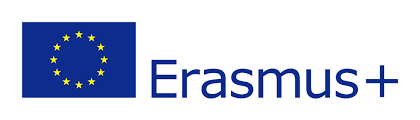 I apply for       Ab dem Zeitpunkt der Abgabe der Bewerbungsunterlagen ist die Bewerbung verbindlich.  By handing in the application documents, the application becomes binding.Die Bewerbungsunterlagen sind vollständig und in der auf diesem Blatt angegeben Reihenfolge geordnet.  The application documents are complete and they are submitted in the above stated order. Ich bestätige hiermit, dass alle erforderlichen Unterlagen vollständig ausgefüllt sind. Unvollständige Unterlagen können nicht bearbeitet werden.  I hereby declare that all required documents are filled in completely. Incomplete applications cannot be processed.Ich bestätige, dass ich mich, im Falle einer Nominierung, eigenständig um eine Reiseversicherung für zumindest die ersten 4 Wochen des Aufenthalts kümmere.  I confirm that, in case of my nomination, I will organize travel insurance for at least the first 4 weeks of my stay abroad.Ich wurde darüber informiert, dass ich für ausreichenden Versicherungsschutz (Unfall- / Kranken- / Haftschutzversicherung) während meines Aufenthalts selbst verantwortlich bin.  I was notified, that I have to provide sufficient insurance coverage (accident / health / liability insurance) for my stay abroad on my own.Datum & Ort | Date & Place: 					Unterschrift | Signature:						Part IBEFORE the NOMINATION through MIROVOR der NOMINIERUNG durch das MIROBewerbungsunterlagen | Application Documentsok[01] Checklist Part I[02] Bewerbungsformular; Angabe 3 ausgewählter Gastinstitutionen SEHR EMPFOHLEN | Application form; Stating 3 target institutions is highly recommended![03] Aufstellung der im Studium noch fehlenden Lehrveranstaltungen | List of courses still to be completed until the end of the degree program[04] Gegenüberstellung äquivalenter Lehrveranstaltungen  | Tabular comparison of equivalent courses[05] Transcript of Records (in Englisch; zu erhalten bei Studien und Lehrgänge) | Transcript of Records (in English; can be collected  at the Registrar’s Office=Studien und Lehrgänge)[06] Sprachkenntnisnachweis für die an der Gastinstitution relevanten Sprache (z.B. Kopien von Kurszeugnissen, Sprachtests etc.) | Proof of language skills of relevant language at host institution (such as copies of course certificates, language tests etc.)[07] Motivationsschreiben (in Englisch oder Unterrichtssprache des Gastlandes) | Letter of Motivation (in English or the language of instruction of the host institution)[08] Tabellarischer Lebenslauf | CV[09] Kopie des Reisepasses | Copy of passportPart IIAFTER the NOMINATION through MIRONACH der NOMINIERUNG durch das MIROAbzugeben im MIRO | To be handed in at MIROok[1] MUL Learning Agreement - Part I: Antrag auf VORAUSANERKENNUNG: Auswahl eines Kursprogrammes für die ausgewählte Gastinstitution (MIRO koordiniert Bestätigung mit SGB) | MUL Learning Agreement - Part I: Application for PRE-RECOGNITION: Create a study plan for selected host institution (MIRO coordinates confirmation with study program coordinator)[2] MUL LA - Part II: PRE-CONFIRMATION of host institution (Studierende koordinieren Unterschrift der Gastuni) | MUL LA - Part II: Pre-Confirmation of host institution (student coordinates confirmation with host institution)[3] Erasmus+ Learning Agreement: Von Gastuni bestätigen lassen und zusammen mit dem [1] MUL LA-Part I + [2] MUL LA-Part II im MIRO abgeben | Erasmus+ Learning Agreement: Confirmed by host institution, hand in at MIRO together with [1] MUL LA-Part I + [2] MUL LA-Part II[4] Vorausbescheid | Confirmation of pre-recognition (“Vorausbescheid”)Verpflichtend! Bis 15.6. (für Aufenthalte im WS) bzw. bis 15.12. (für Aufenthalte im SS)Mandatory! Until June 15 (for stays in the winter semester) and Dec. 15 (for stays in the summer semester)Wie bekomme ich den Vorausbescheid? : Das unterschriebene [1] MUL LA Part I (nach Eintragung der Daten in muOnline) bei Studien und Lehrgänge abgeben; daraufhin erhalten Sie den Vorausbescheid. | How do I get a confirmation of pre-recogniton?: Hand in the signed [1] MUL LA Part I at Registrar’s office (after inserting the data into muOnline); you’ll receive the ‘Vorausbescheid’.[5] Nachweis Reiseversicherung für zumindest die ersten 4 Wochen des Aufenthalts im Gastland | Confirmation of travel insurance for at least the first four weeks of the stay in the host country[6] Bankverbindung für Überweisung der Erasmus+ Förderung | Bank data for transfer of the Erasmus+ grantHINWEIS! Es obliegt den Studierenden, sich um ausreichende Unfall- / Kranken / Haftplflichtversicherung für den Aufenthalt zu kümmern! | IMPORTANT! It is the resposibility of the students to arrange adequate accident / health / liability insurance for the stay abroad![7] Grant Agreement: Nach Unterzeichnung des Grant Agreements, wird die erste Rate des Stipendiums ausbezahlt. | After signing the Grant Agreement, the first installment of the scholarship is paid outPart IIIAFTER the MOBILITYNACH dem AUFENTHALTAbzugeben im MIRO | To be handed in at MIROok[1] Transcript of Records der Gastuni | Transcript of records from host institution[2] MUL LA - Part IV: Antrag auf Anerkennung der im Ausland absolvierten Studienleistungen (MIRO koordiniert Bestätigung mit SGB) | MUL LA - Part IV: Application for recognition of equivalence of workload completed abroad (MIRO coordinates confirmation with study program coordinator)[3] Anerkennungsbescheid | Confirmation of Recognition (=”Anerkennungsbescheid”)Verpflichtend! Bis spätestens 8 Wochen nach dem Auslandsaufenthalt!Mandatory! Until 8 weeks after the stay abroad, at latest!Wie bekomme ich den Anerkennungsbescheid? : Das unterschriebene [1] MUL LA Part IV (nach Eintragung der Daten in muOnline) gemeinsam mit dem original Transcript of records der Gastuni bei Studien und Lehrgänge abgeben; daraufhin erhalten Sie den Anerkennungsbescheid. | How do I get a confirmation of recogniton?: Hand in the signed [1] MUL LA Part IV together with the original transcript of records from your host institution at Registrar’s office (after inserting the data into muOnline); you’ll receive the ‘Anerkennungsbescheid’.[4] Erfahrungsbericht (verfasst auf Englisch!), Vorlagen auf der MIRO Website | Report about your experience abroad (written in English!), examples on the MIRO website[5] Nach Abgabe aller Dokumente, wird die zweite Rate des Stipendiums ausbezahlt | After handing in all the required documents, the second installment of the scholarship is paid out